УПРАВЛЕНИЕ  ОБРАЗОВАНИЯАДМИНИСТРАЦИИ ГЛАЗУНОВСКОГО РАЙОНАП   Р   И   К   А   З от 14 сентября  2023 г.                                                           №  119 Об организации  школьного этапа  всероссийской олимпиады школьников в 2023-2024 учебном году     	  В соответствии с Порядком проведения всероссийской олимпиады школьников, утверждённым приказом Министерства просвещения Российской Федерации от 27 ноября 2020 года № 678, приказом Департамента образования Орловской области № 1680 от 14.09.2023г. «О внесении изменений в приказ Департамента образования Орловской области от 16.08.2023г. №1500 «Об утверждении графика проведения школьного этапа всероссийской олимпиады школьников по общеобразовательным предметам математика, информатика, химия, биология, астрономия и физика с использованием информационного ресурса «Онлайн-курсы Образовательного центра «Сириус» в информационно-телекоммуникационной сети Интернет в 2023 году»», приказом управления образования № 118 от 13.09.2023г. «Об утверждении организационно-технологической модели школьного этапа  всероссийской олимпиады школьников 2023-2024 учебного года», в целях выявления  одаренных обучающихся, активизации урочной и внеурочной работы по предметам  ПРИКАЗЫВАЮ:   	1. Провести школьный этап всероссийской олимпиады школьников                        в общеобразовательных учреждениях района с 27 сентября, в октябре 2023 года, сроком окончания школьного этапа олимпиады считать последнюю дату выполнения олимпиадных заданий, но не позднее 1 ноября текущего года. 	2.  Для организации и проведения школьного этапа олимпиады управлению образования:           2.1.    создать оргкомитет в составе согласно приложению (Приложение 1); 	2.2. сформировать муниципальные предметно-методические комиссии               в составе согласно приложению (Приложение 2);	3. Для организации  школьного этапа олимпиады муниципальным предметно-методическим комиссиям:  	3.1. разработать и предоставить в оргкомитет не позднее 15 сентября 2023 года олимпиадные задания для школьного этапа олимпиады по следующим предметам: русский язык, иностранный язык (английский, французский, немецкий), экология, география, литература, история, обществознание, экономика, право, искусство (МХК), физическая культура, технология, ОБЖ,  русский язык для 4-х классов;	3.2. разработать и предоставить в оргкомитет не позднее 15 сентября 2023 года требования к организации и проведению по каждому   общеобразовательному предмету.4.   По предметам математика, информатика, химия, биология, астрономия и физика школьный этап проводится согласно графика по приказу Департамента образования Орловской области.5. Школьный этап провести с учетом соблюдения сенитарно-эпидемиологических рекомендаций, правил и нормативов.	6.  Контроль за исполнением приказа возложить на  координатора школьного и муниципального этапов олимпиады Л.Е. Шамрину.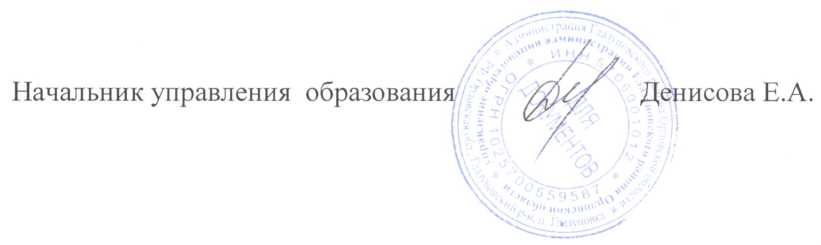 